Publicado en Barcelona el 29/04/2015 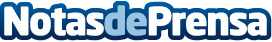 La mayoría de tiendas online dedicadas a artículos deportivos aumentarán un 10% las ventas este añoSegún un estudio, en 2015 se espera que un 78% de los comercios online dedicados a este sector aumenten sus ventas en más de un 10%, siendo el sector deportivo el de mayor evolución entre todos los del e-commerceDatos de contacto:www.corebicycle.comNota de prensa publicada en: https://www.notasdeprensa.es/la-mayoria-de-tiendas-online-dedicadas-a_1 Categorias: Finanzas Marketing Cataluña Emprendedores E-Commerce Ciclismo http://www.notasdeprensa.es